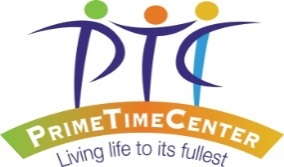 Parent Participation FormIt is PrimeTime’s policy to actively seek family member participation and consultation in all aspects of its programs.  This is implemented through written notices, invitations, surveys, announcements, e-mail, social media and phone calls.  In addition, PrimeTime Center gives guardians/family members the opportunity to exchange contact information with other PrimeTime Center families, both when a participant begins the program and annually thereafter, so that they can share their knowledge and experiences. PrimeTime Center believes that a close parent/guardian relationship is extremely beneficial to the clients in the Primetime Center program, and we actively seek to foster and nurture this relationship.PARENT/GUARDIAN AUTHORIZATION FOR EXCHANGE OF CONTACT INFORMATIONI am requesting a copy of the PrimeTime Center Exchange of Information list be sent to me on a quarterly basisI am requesting that my contact information NOT BE INCLUDED in the PrimeTime Center Exchange of Information list.I am requesting that my contact information BE INCLUDED in the PrimeTime Center Exchange of Information list. Only include any of the information listed below.Participant’s Name_________________________________________________Parent/Guardian Name_____________________________________________Home Address__________________________________________________Phone Number__________________________________________________E-mail Address__________________________________________________Your signature below gives PrimeTime Center permission for the information listed above to be exchanged with other PTC Families.
_______________________________________      ________________               Parent/Guardian Signature                                                       Date